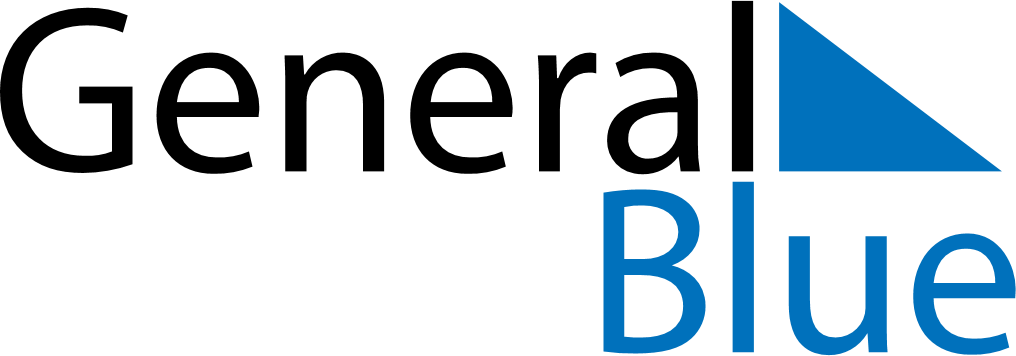 December 2018December 2018December 2018ReunionReunionSundayMondayTuesdayWednesdayThursdayFridaySaturday12345678910111213141516171819202122Abolition of Slavery23242526272829Christmas Day3031